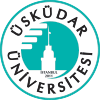    ... / … / 20….T.C.ÜSKÜDAR ÜNİVERSİTESİÖĞRENCİ İŞLERİ DİREKTÖRLÜĞÜNE             …………………………… Fakültesi/MYO ……………………………………….. programı …………………………  sınıf …………………….. numaralı öğrencisiyim.…………………………… Fakültesi/MYO …………………………………… programı  ……………………… öğretime ÇAP başvurum kabul edildi.              Gereğinin yapılmasını saygılarımla arz ederim.   ADI VE SOYADI :………………………………………..CEP TELEFONU :………………………………………..                                                          İMZA                    :